FRANÇAIS A1                                       SALUTATIONSNom/Prenom:                               Date: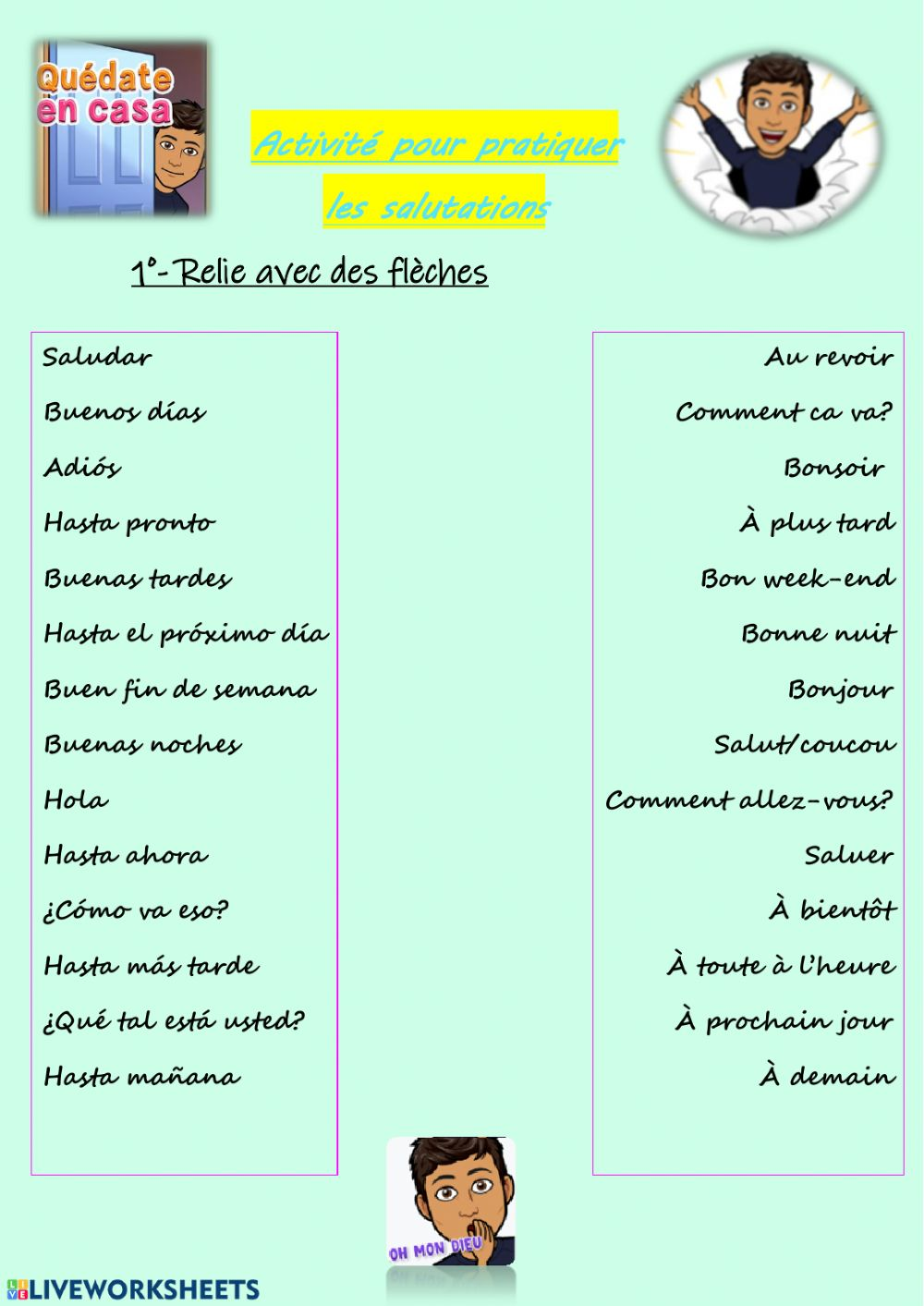 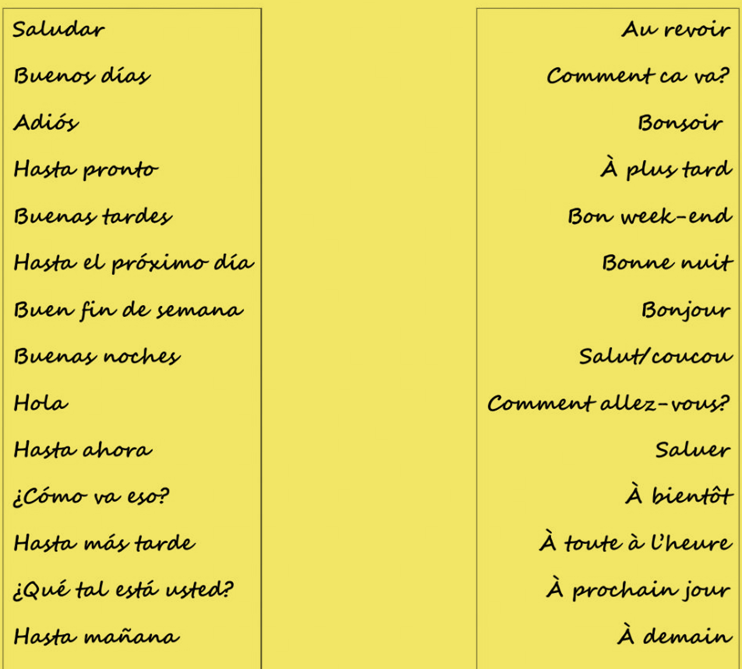 Cours:1. Relie avec des fleches. – Una con flechas cada saludo con su significado en español.2. Écrivez le salut pour chaque image. - Escriba el saludo correspondiente a cada imagen.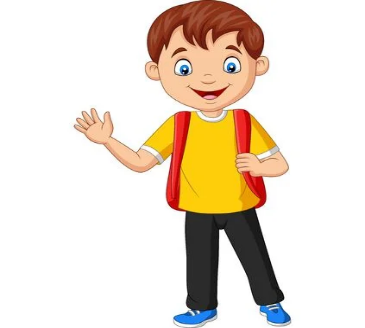 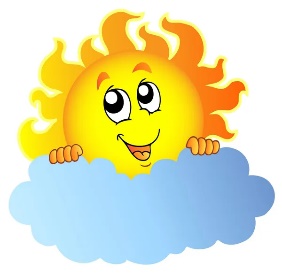 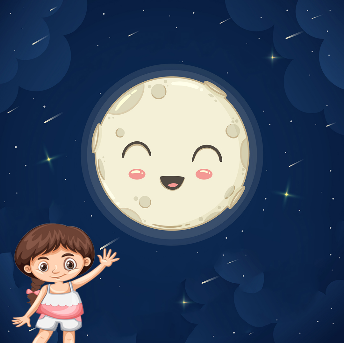 